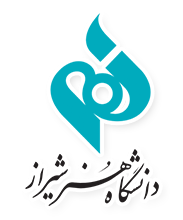 اطلاعات لازم جهت درج در سامانه سجادعضو هیات علمی محترم دانشگاه هنر شیراز لطفا جهت درج اطلاعات و ثبت قرارداد خارج دانشگاهی در سامانه ساجد اطلاعات خواسته شده در بخش زیر با دقت  مطالعه و در فایل اکسل ارائه شده پر شود. فرم ها از سه بخش تشکیل شده است. بخش اول اطلاعات مربوط به مجری و بخش دوم اطلاعات مربوط به کار فرما و بخش سوم اطلاعات مربوط به قرارداد.بخش اول: اطلاعات مربوط به مجرینام و نام خانوادگی: .................................کدملی: .................................                      تحصیلات: .................................شماره موبایل: .................................            ایمیل: .................................دانشکده:  .................................  گروه: .................................   دانش آموختگی مجری: بله      خیرآدرس: .................................جنسیت: زن                 مرد تصویر پرسنلی مجرینام بانک:   .................................                      شماره شبا: .................................شماره حساب:   .................................              شعبه: ................................. بخش دوم اطلاعات به کار فرمانام یا عنوان کارفرما: .................................                 شماره ثبت: .................................شناسه ملی: .................................                            مدیر عامل: .................................کد اقتصادی: .................................                           شماره تماس: .................................آدرس: .................................                                  زمینه فعالیت: .................................نوع سازمان: صنعتی          مشاوره ای      خدماتی            تولیدی            سایرمالکیت: دولتی                       خصوصیعکس از لوگو سازمان مربوطه:ثبت نماینده کارفرمانام و نام خانوادگی نماینده:     کد ملی:                            شماره موبایل:ایمیل:                               در صورت وجود عکس پرسنلی نماینده:جنسیت: زن                      مردبخش سوم: اطلاعات مربوط به قراردادعنوان طرح: ..............................................نوع قرارداد : پژوهشی           سایر            حمایت از پایان نامه رساله           خدمات آزمایشگاهیدسته بندی قرار داد:   قرارداد داخلی          قرارداد بین المللی           گرنت بین المللی  نوع سازمان: دولتی                          خصوصیمحرمانگی: محرمانه       عادیشماره قرارداد: ........................................تاریخ عقد قرارداد :..................................تاریخ شروع قرارداد: ................................تاریخ پایان قرارداد: .................................مبلغ ریالی قرارداد: ......................... درصورت قرارداد بین المللی مبلغ دلاری قرارداد: ......................... مبلغ یورویی قرارداد:.....نام کارفرما: ............................................نام محل تامین اعتبار: سایر      مشارکتی      کارفرما            اعتبارات یک دصد دستگاه های اجرایی استان   بند ه قانون تبصره بودجه وضعیت قرارداد: شروع نشده    در حال اجرا         تمام شده نمایش مبلغ:(برای قراردادهای محرمانه )      بله        خیر               مدت قرارداد (به ماه):  ................................دانشکده : ................................                          گروه: ................................نحوه مشاركت دانشگاه در تامين اعتبار قرارداد : ................................فایل قرارداد خارجی و  فایل پرو پوزال جهت آپلود حتما ارسال گردد. نام مجری طرح: ................................درصد بالاسری دانشگاه: ................................شماره قرارداد داخلی: ................................در صورت وجود مجری دوم نام وی ذکر شود: ................................               درصد مجری دوم: ................................ثبت فازهای قراردادعنوان فاز: ................................        مبلغ فاز:  ................................         درصدفاز:(از 1 تا 100) ................................تاریخ شروع:  ....................... تاریخ اتمام: ......................  وضعیت فاز: شروع شده  در حال اجرا   تمام شده*در صورت فازهای بعدی تمام فازها با همین جزییات ذکر شوند: